Great Lakes Athletic Trainers’ Association55th Annual Meeting and Symposium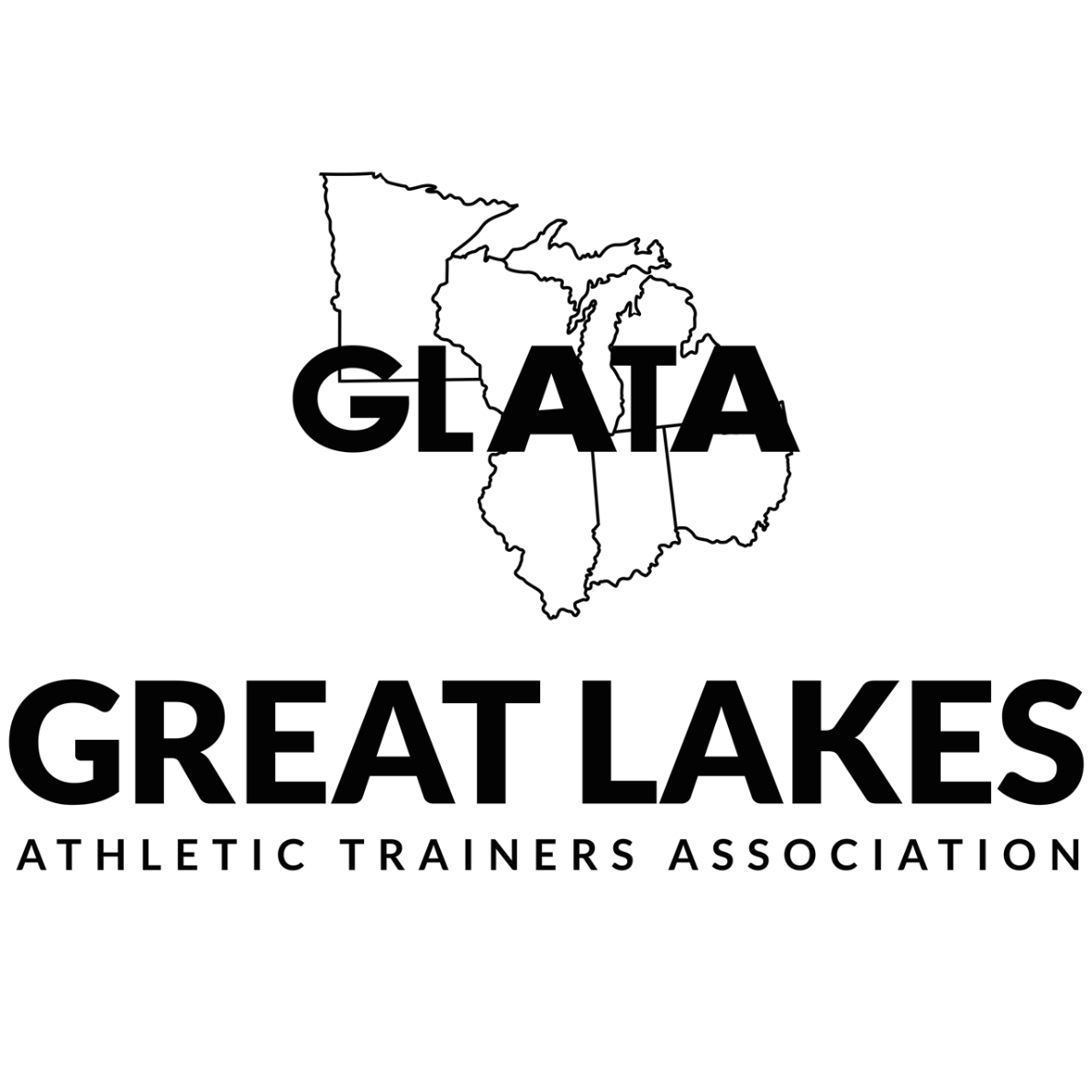 March 9th, 10th, 11th & 12th 2022The Westin Chicago North Shore Wheeling, IL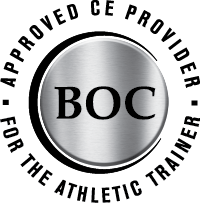 20 CEUs“GLATA is approved by the Board of Certification, Inc.to offer continuing education for Certified Athletic Trainers.”*Continuing Education Units’ Statement of Creditwill be distributed within 30 days following the meeting*Registration HoursRavinia Ballroom Pre-Function Area	Wed, March 9th 				1:00pm – 5:00pmThurs, March 10th 				8:00am – 3:30pmFri, March 11th 				7:00am – 12:00pmExhibit HoursFri, March 11th 				8:30am – 10:30am (Certified Only)10:30am – 1:30pm (All Attendees)Committee MeetingsExecutive CommitteeWed, March 9th				7:30am – 6:00pm – Lake Michigan ACommittee on Practice Advancement (COPA)Thurs, March 10th 				1:00pm – 2:00pm – Botanic Garden BallroomCritical Incident Stress Management (CISM)Thurs, March 10th 				7:30am – 9:00am – Birch RoomResearch CommitteeFri, March 11th				2:00pm – 3:00pm – Birch RoomSecondary School Athletic Trainer CommitteeThurs, March 10th 				4:00pm – 5:00pm – Birch RoomWomen in LeadershipThurs, March 10th 				8:30am – 9:30am – Birch RoomGLATA Conference Meeting area has FREE Wi-Fi – Network name – No individual should be denied participation in CE programs offered by the GLATA on the basis of race, color, national origin, religion, sex, disability, military status, sexual orientation or age.Mini CoursesWednesday, March 9th Mini Course  	Introduction to Dry Needling for Clinical Practice3:00pm – 9:00pm	Brian Hortz, PhD, ATC, SFDN, ITAT(6 CEUs) 		Meg Frens, MS ATCLake Michigan Ballroom B*Pre-Workshop materials will be sent on February 25th that are required to be completed prior to the workshop date.Thursday, March 10th Mini Course		American Heart Association CPR-PR Recertification - Healthcare Provider6:30pm – 9:30pm		Matthew Marzullo, MEd, ATC(NO CEUs)		Steve Mayo, MS, ATCLake Michigan Ballroom*Pre-Workshop materials will be sent on February 25th that are required to be completed prior to the workshop date.Saturday, March 12thMini Course 		Managing the unknown, The Athletic Trainer's Role in a Mass Casualty Event8:00am – 11:00am 	Darryl Conway, MA, ATC(3 CEUs)	Edward Strapp, FP-C, NRP, ATCBirch RoomGeneral ProgramThursday, March 10th9:00am – 10:00am	Caring for Pregnant and Postpartum AthletesStephanie BornAlyssa M MatejkaRavina Ballroom ABC9:00am – 11:00am	NATA Shared Professional Values (PV):  Learning to recognize shared PV in professional practice (Learning Lab)Kimberly Peer	, Ph.D., ATCGretchen SchlabachLake Michigan Ballroom10:00am – 11:00am	Mental Health Concerns in Children and Adolescents: Screening Implementations and Impact of InjuryJulie Young, ATC, PESRavina Ballroom ABC10:00am – 1:00pm 	GLATA Oral Free Communication SessionFree Communications provide highly structured and efficient presentations regarding the most current original research (clinical, survey, qualitative, meta-analysis/systematic reviews) and clinical case reports. Each Free Communication is 10-minutes (8-minutes presentation, 2-minutes Q&A), which concludes with clinical/practical application. Moderators: Botanic Ballroom11:00am – 12:00pm	Dry Needling for Pain Management: Mechanisms and EvidenceBrian Hortz, PhD, ATC, SFDN, ITAT
Ravina Ballroom ABC11:00am – 1:00pm	MARCH Trauma Assessment: An Evidence Based Approach for implementing START Triage, with the MARCH assessment (Learning Lab)David Berry, Ph.D., MHA, ATCDarryl Conway, MA, ATCEdward Strapp, FP-C/TP-C, NRP, ATCLake Michigan Ballroom12:00pm – 1:00pm	Prescribing “Rest.” How to Optimize Recovery	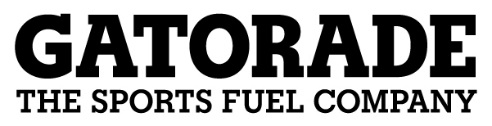 Sponsored by GatoradeTBD			Ravina Ballroom ABC1:00pm – 5:00pm		CECAT Quiz BowlCareer Roundtable and Social Networking	Botanic Ballroom1:00pm – 3:00pm		Musculoskeletal Ultrasound: Diving Deep for Injury Assessment (Learning Lab)			Erica Miller-SpearsLake Michigan Ballroom1:00pm – 2:00pm		Cardiovascular effect of COVID-19			Jeffrey MjaanesRavinia Ballroom ABC2:00pm – 3:00pm		Implementing an EMR in Clinical PracticeNicole DeStefano Sarah Rowe Ravinia Ballroom ABC3:00pm – 5:00pm	Impairment Based Rehabilitation Paradigms and the Use of Outcomes to Make Clinical Decisions (Learning Lab)Stacey Gaven Cameron Powden PhD, ATCLake Michigan Ballroom3:00pm – 4:00pm	Peer-to-Peer Support Following a Crisis: The Pandemic is a CrisisTanya Marquez Ravinia Ballroom ABC 4:00pm – 5:00pm	Tyler Hooton Foundation 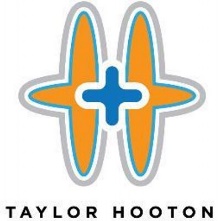 Appearance and Performance Enhancing Substances: 			The Pressure to Perform		Brian ParkerRavinia Ballroom ABC5:00pm – 6:30pm		GLATA BUSINESS MEETINGRavinia Ballroom ABC 7:00pm – 9:00pm	Clinical Data You Can Use: Visualizing Patient Data in Microsoft Excel (Learning Lab)David Bell PhD, ATCChristopher Kuenze Birch RoomFriday, March 13th 7:30am – 8:30am 	STATE MEETINGSIllinois		Ravinia Ballroom ABCIndiana		Lake Michigan BallroomMichigan	Botanic BallroomMinnesota	River BallroomOhio		Birch RoomWisconsin	Elm Room8:30am – 2:00pm 	EXHIBIT HALL OPENSRavinia Ballroom DEF8:30am – 10:30am	Prehospital Assessment and Management of Chest and Abdominal Trauma: A Scientific and Practical Approach (Learning Lab)David Berry, Ph.D., MHA, ATCLake Michigan Ballroom8:30am – 9:30am 	TBDGeoffrey Van ThielRavina Ballroom ABC9:30am – 11:30pm	GLATA Oral Free Communication SessionFree Communications provide highly structured and efficient presentations regarding the most current original research (clinical, survey, qualitative, meta-analysis/systematic reviews) and clinical case reports. Each Free Communication is 10-minutes (8-minutes presentation, 2-minutes Q&A), which concludes with clinical/practical application. Moderators: Botanic Ballroom9:30am – 10:30am	Lifespan Considerations for the Patellofemoral Joint: Preventing & Managing PFP & OsteoarthritisDavid Bazwtt-JonesGrant NorteRavina Ballroom ABC10:30am – 11:30pm 	Preparing for an MCI Event, Understanding an Athletic Trainers Roll in Triage and Scene ManagementDarryl Conway, MA, ATCEdward Strapp, FP-C/TP-C, NRP, ATCRavinia Ballroom ABC11:00am – 12:00pm 	Maximizing Clinical Education:							       SPAn Athletic Training Student’s Guide to SuccessConnor Burton, DAT, ATCElizabeth Neil, PhD, ATCRiver Ballroom11:30pm – 12:30pm 		Exhibit Break & Poster SessionCertified Poster PresentationsBotanic Ballroom12:30pm – 3:30pm	Leadership 4.0:Trevor Bates, DHSc, ATCDarryl Conway, MA, ATCMatthew Kutz, PhD, ATCBotanic Ballroom12:30pm – 1:30pm	Advancing Diversity, Equity, Inclusion, and Access (DEIA) Through Evidence-Based Decision Making Jenny Toonstra PhD, ATCJeff WilliamsRavinia Ballroom ABC1:30pm – 3:30pm		Developing and Implementing Onboarding Best Practices (Learning Lab)Candice Dunkin MS, ATCLaura HarrisBotanic Ballroom1:30pm – 2:30pm 	Surprising Hydrations Properties of MilkBob Murray, PhD, FACSMRavinia Ballroom ABC2:30pm – 3:30pm 	COVID and the Athletic Trainer	Aaron Sage	Jason SmithRavinia Ballroom ABC2:30pm – 3:30pm 	Pinky Newell Talk "5 Components of Extraordinary Teams"Lee RubinRavinia Ballroom ABCGLATA Awards PresentationRavina Ballroom ABC6:00pm – 8:00pm		NATAPAC FundraiserRavinia Ballroom DEF8:00pm – 11:00pm	GLATA SocialRavinia Ballroom DEFSaturday, March 14th8:00am – 9:00am 	Transforming Athletic Training into a High-Reliability Organization (HRO): Implementing “Lean” ManagementDavid Berry, Ph.D., MHA, ATCLake Michigan Ballroom9:00am – 12:00pm	Safe Space Ally TrainingLorin CartwrightSean RogersLake Michigan BallroomWestin Hotel Floor Plan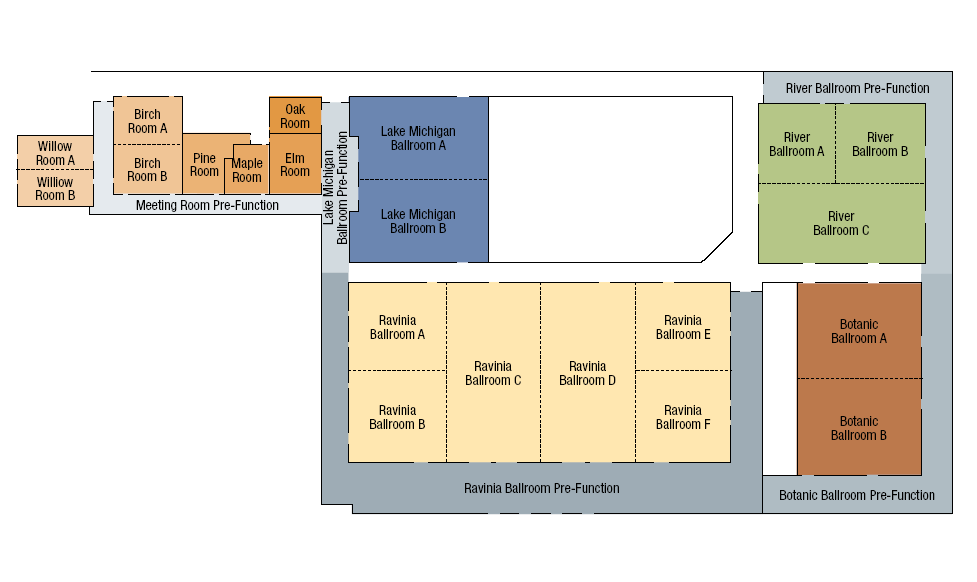 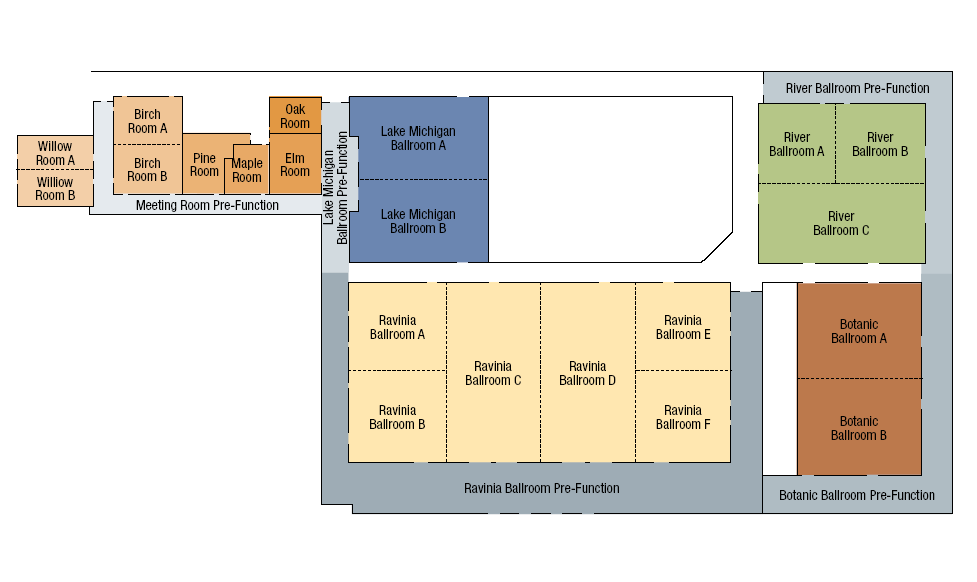 GLATA Future MeetingsMarch 8-11, 2023 - The Westin Chicago North Shore March 13-16, 2024 - The Westin Chicago North Shore March 12-15, 2025 - The Westin Chicago North Shore March 11-14, 2026 - The Westin Chicago North Shore 